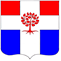 АдминистрацияПлодовского сельского поселениеПриозерского муниципального районаЛенинградской областиП О С Т А Н О В Л Е Н И Еот   03  ноября 2023 года                             №294Об утверждении программы профилактики нарушений обязательных требований в сфере муниципального жилищного контроля на 2024 годВ соответствии с  частью 1 статьи 8.2 Федерального закона от 26.12.2008г. № 294-ФЗ «О защите прав юридических лиц и индивидуальных предпринимателей при осуществлении государственного контроля (надзора) и муниципального контроля», Федеральным законом от 06.10.2003г. № 131-ФЗ «Об общих принципах организации местного самоуправления в Российской Федерации», на основании Устава Плодовского сельского поселение, администрация ПОСТАНОВЛЯЕТ:1. Утвердить Программу профилактики нарушений обязательных требований в сфере муниципального жилищного контроля на 2024 год (приложение).2. Опубликовать настоящее постановление на официальном сайте и в сети Интернет. 3.  Постановление вступает в силу с момента опубликования. 4.  Контроль за исполнением настоящего постановления оставляю за собой.Глава администрации                                                                                                    А. А. МихеевИсполн.: Шаров С.Н. те.л. 8(813)79 96-137Разослано: дело-2.  